سوالات امتحان، یک مرحله از فرایند آموزشی است و بصورت کتاب باز و تحلیلی که بهترین نوع آزمون می‌باشد ارائه می‌گردد.شما یک هفته فرصت دارید در خصوص این سوال‌ها تحقیق نمایید؛ از دوستان و بستگان خود سوال کنید و در مورد آن‌ها بحث نمایید اما آنچه مهم است اینکه با تحلیل و قلم خود پاسخ دهید.پایه سوال باید مطالب کتاب باشد و شاخ و برگ آن باید تحلیل و نظر شما باشد. لطفاً دقت فرمایید حرف‌های کلی و دانستنی‌های عرفی و قبلی خود را در پاسخ نیاورید. پاسخ فقط باید مبتنی بر مطالب کتاب باشد.در حالی که ممکن است تصور شود سوال‌ها طولانی و سخت است ولی با راهنمایی‌های زیادی که در توضیح داخل سوال، لوح فشرده و درسنامه هست کاملاً می‌توانید یک جواب منطقی و قانع‌کننده ارائه دهید.از پرگویی بپرهیزید و جان مطلب را در بهترین شیوه و کمترین حجم به شرط گویا بودن ارائه دهید.خوب پاسخ دادن و توانایی نوشتن با کمترین خط‌خوردگی و واضح از مزایای بینش‌پژوهی است که قابلیت استاد یا مربی شدن را دارد.اساتید محترم در صورت تمایل می‌توانند به انتخاب خود، حداکثر سه سوال(بجز سؤال دوم) را با سؤال‌های طرح شده خود با همان بارم و وزن جایگزین نمایند.**************************************************************سوالات کتاب ولایت فقیه (55 نمره)با تعریف نصب خاص و نصب عام، مبنای مشروعیت و مبنای مقبولیت در نظام جمهوری اسلامی را تبیین نمایید. اگر مردم، جمهوری اسلامی را نخواهند و مقبولیت جمهوری اسلامی از بین برود، آیا مشروعیت حکومت نیز ساقط می‏شود؟ آیا می‏توان حکومت اسلامی را بنا به نظر مخالف اکثریت واگذار کرد یا باید با مردم مقابله کرد؟ مساله را در شقوق مختلف تبیین نمایید. (20 نمره)مقصود از «مطلقه بودن» ولایت فقیه چه میباشد؟ آیا ولی فقیه مطلقاً‌ هرکاری که اراده کرد می‏تواند انجام دهد؟ آیا ولی فقیه بر تمامی فقهای زمان خود نیز ولایت دارد؟ (10 نمره)شرایط نقد سازنده را بیان نموده،‌ توضیح دهید آیا می‏توان به ولی فقیه انتقاد کرد؟ (10 نمره)بر اساس اشکالاتی که شهید مطهری به نظام کنونی حوزه مطرح نمودند؛ دو پیشنهاد شهید مطهری در خصوص اصلاح ساختار نظام حوزه و مرجعیت تقلید را با دلیل تبیین نمایید. اگر ساختار مرجعیت براساس این پیشنهاد تنظیم گردد، آثار و ثمرات این تحول خصوصاً در ربط و نسبت ولایت فقیه با مرجعیت در وضع جامعه دینی و نهادهای حکومتی را پیش‏بینی نمایید. موانع موجود برای عدم تحقق این مهم و راه حل آن چیست؟ (15نمره)سوالات کتاب بینش و رفتار قرآنی (15 نمره)5- مقصود از «صبر جمیل» در آیه شریفه ۵ سوره مبارکه معارج «فَاصبِر صَبراً جَمیلاً» چگونه صبری است؟ با توجه به اینکه شهید مطهری به عنوان یک احیاگر تفکر دینی مفهوم «صبر» را مورد بازتعریف و احیاگری قرار می دهند، معنای صبر حقیقی صبر از دیدگاه اسلام را با توجه تفسیر این آیه شریفه و نیز با توجه به مباحث شهید مطهری در کتاب  «اخلاق اسلامی» تبیین نمایید. (5/7 نمره)6- با توجه به آیه ۴۱ سوره مبارکه حاقه «و ما هو بقول شاعر قلیلا ما تومنون»،  آیا اسلام  به طور کلی با وهم و خیال و به تبع آن با شعر مخالف است؟ آیا در تمدن اسلامی همواره موضوع شعر و شعراء مورد مذمت قرار گرفته است؟ به چه دلیل در سیره نبوی برخی از شعراء مورد تشویق و مدح قرار گرفتهاند؟ (5/7 نمره)                     بسم الله الرحمن الرحیم           آزمون کتاب ‌باز- تحلیلی/ مرحله ششم- کتاب ولایت فقیهنام خانوادگی/نام:                                                     کد ملی:                                           تاریخ برگزاری: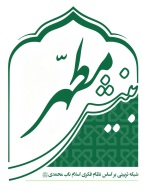 نام استان/شهرستان:                                                   نام استاد:                                                          نمره: